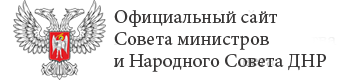 ДОНЕЦКАЯ  НАРОДНАЯ  РЕСПУБЛИКААДМИНИСТРАЦИЯ КИРОВСКОГО РАЙОНА ГОРОДА ДОНЕЦКАОТДЕЛ ОБРАЗОВАНИЯП Р И К А З 28.05.2018						  		                                      № 355О проведении районного Фестиваля методических разработок уроков и внеклассных мероприятий «Методическая мозаика»среди учителей биологии В соответствии с планом работы районного методического объединения учителей биологии, с целью выявления и распространения передового педагогического опыта, создания банка методических разработок для организации обмена опытом педагогического мастерства ПРИКАЗЫВАЮ:1. Провести году  с 30 мая по 18 августа 2018 года районный Фестиваль методических разработок уроков и внеклассных мероприятий «Методическая мозаика» среди учителей биологии образовательных учреждений Кировского района г. Донецка по итогам  2017-2018 учебного года (далее Фестиваль).2. Утвердить:2.1. Состав оргкомитета и  жюри Фестиваля  (Приложение 1).2.2. Условия и порядок проведения Фестиваля (Приложение 2).3. Методическому кабинету (Мороз Е.Н.): довести до сведения учреждений образования Условия и порядок проведения районного Фестиваля методических разработок уроков и внеклассных мероприятий «Методическая мозаика» среди учителей биологии образовательных учреждений Кировского района г. Донецка в 2017-2018 учебном году, требования к оформлению материалов.4. Руководителю районного методического объединения учителей биологии (Данильченко О.В.): 4.1. Организовать проведение районного Фестиваля методических разработок уроков и внеклассных мероприятий «Методическая мозаика» среди учителей биологии.4.2. Обеспечить методическое сопровождение районного Фестиваля.4.3. Разместить конкурсные материалы на сайте методического объединения.5. Руководителям образовательных организаций: 5.1. Довести до сведения учителей биологии информацию о проведении Фестиваля под подпись.  Сроки: до 30.05.2018г.5.2. Предоставить конкурсные материалы в электронном виде на адрес: kariatida97@rambler.ru Сроки: до 30.06.2018г.6. Контроль за выполнением данного приказа возложить  на заведующего методическим кабинетом  отдела образования Николенко Е.В.И.о. начальника отдела 					 В.В. ГамбургМороз Е.Н.                                                                                                                          Разослано: в дело-1,2035841 	                                                                                                                  в МК-1,                                                                                                                                               в МОУ - 22	Ознакомлены:Николенко Е.В.Мороз Е.Н.Приложение 1к приказу  от 28.05.2018 г. № 355Оргкомитетрайонного фестиваля методических разработок уроков и внеклассных мероприятий «Методическая мозаика» Председатель: Николенко Елена Васильевна, заведующая МК отдела образования администрации Кировского района г. Донецка;Члены оргкомитета: Мороз Е.Н., методист МК отдела образования администрации Кировского района г. Донецка;Данильченко Ольга Васильевна, руководитель РМО учителей биологии, учитель биологии МОУ «Школа № 97 г. Донецка».Жюрирайонного фестиваля методических разработок уроков и внеклассных мероприятий «Методическая мозаика» Председатель жюри: Данильченко О.В., руководитель методического объединения учителей биологии, учитель биологии МОУ «Школа № 97 г.Донецка».Члены жюри: Криворучко Н.А., учитель биологии МОУ «Гимназия №92 г.Донецка».Лазаренко Н.А., учитель биологии МОУ «Школа № 80 г. Донецка»;Халимонова Е.Н., учитель биологии МОУ «Школа № 94 г. Донецка»;Убейконь С.Н., учитель биологии МОУ «Школа № 78 г. Донецка»;Приложение 2к приказу  от 28.05.2018 г. № 355Условия и порядок проведения районного Фестиваля методических разработок уроков и внеклассных мероприятий «Методическая мозаика»1. Общие положения.1.1. Районный Фестиваль методических разработок уроков и внеклассных мероприятий «Методическая мозаика» (далее – «Фестиваль») является формой творческого отчета педагогов общеобразовательных учреждений о результатах своей деятельности по внедрению образовательного стандарта в учебно-воспитательный процесс.1.2. Организация и проведение Фестиваля регламентируется настоящим Положением. 2. Цели и задачи Фестиваля. 2.1. Цель Фестиваля: выявление и распространение передового педагогического опыта, создание банка методических разработок для организации обмена опытом педагогического мастерства. 2.2. Задачи: Расширение единого информационно-образовательного пространства на основе методических разработок педагогов. Творческое развитие и повышение профессионального мастерства педагогов. Поддержка творчески работающих педагогов и подъем престижа учительской профессии. Совершенствование научно-методического обеспечения образовательно-воспитательного процесса. 3. Участники Фестиваля. К участию в Фестивале приглашаются учителя биологии Кировского района г. Донецка.4. Общие требования, предъявляемые к конкурсным материалам. 4.1. Материалы предоставляются на электронных носителях в формате rtf (MS WORD), при необходимости производится zip-архивация материалов. 4.2. На Фестиваль представляются авторские разработки нестандартных уроков по биологии, внеклассные мероприятия (по направлениям: формирование здорового образа жизни, экологического сознания и мировоззрения, расширение биологического кругозора), дидактические материалы (тесты, творческие задания с применением ИКТ). 4.3. Конкурсные материалы направляются в срок с 30.05.2018 по 30.06.2018г. на e-mail: kariatida97@rambler.ru с пометкой «Фестиваль. ФИО учителя. Школа №___».4.4. Конкурсные материалы могут быть размещены на сайте районного методического объединения. 4. Порядок оформления. Представляемые на конкурс работы выполняются в формате редактора Word шрифтом Times New Roman (кегль 12) через 1 интервал с выравниванием по ширине, допускается вставка в текст графических  материалов.5. Порядок проведения 5.1 Отбор и рассмотрение материалов осуществляется жюри «Фестиваля». 5.2 Фестиваль проводится в два тура: I тур (заочный) проходит в июне 2018 года и включает в себя экспертизу представленных на конкурс материалов. II тур (очный)  проходит в августе 2018 года после подведения итогов I тура и включает в себя оценку мастер-класса заявителя по собственной методической разработке (возможно применение ИКТ). 6. Подведение итогов и награждение 6.1. Подведение итогов Фестиваля осуществляется жюри в течение 10 дней после окончания II тура. 6.2. Все участники Фестиваля методических разработок уроков и внеклассных мероприятий «Методическая мозаика» получат именные сертификаты. Наиболее интересные материалы после подведения итогов «Фестиваля» будут опубликованы на сайте районного методического объединения и методического кабинета отдела образования администрации Кировского района г. Донецка.Обращаем внимание на то, что материалы, не соответствующие требованиям Фестиваля и не прошедшие проверку на антиплагиат, к участию не допускаются. Жюри не дает комментариев по принятым решениям.Участие в фестивале является согласием на использование материалов для издания сборника и использования персональных данных.  